				COL.LEGI SANT JOSEP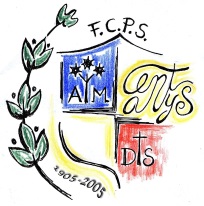 									       SOCIALSBON DIA NENS I NENES DE TERCER!https://drive.google.com/file/d/1ctsFnjfifbKYOZujtn6xnEX3uiXp-Zph/view?usp=sharingDesprés d´haver parlat molt sobre l´època dels nostres avis o pares quan eren petits i poder comprovar que han canviat moltíssimes coses, ens agradaria que  escrivissiu o dibuixessiu com seran els aparells del futur :Hi haurà molts aparells i cada un farà una cosa o un sol aparell ho farà tot?Quins hi haurà?Creieu que n´hi haurà cap que feu servir ara que ja no hi serà? Quin?AQUESTA TASCA ENS SERVIRÀ PER FER VOLAR LA IMAGINACIÓ I PENSAR QUINES COSES, OBJECTES.. HI PODRIEN HAVER EN EL FUTUR O ENS AGRADARIA QUE HI FÓSSIN.			COM HO PODEM FER.ENS PODEU FER UN ESCRIT EXPLICANT COM US IMAGINEU EL FUTUR DELS APARELLS, OBJECTES.. ; TAMBÉ PODEU FER UN DIBUIX IMAGINANT EL QUE US AGRADARIA QUE EXISTÍS EN UN FUTUR.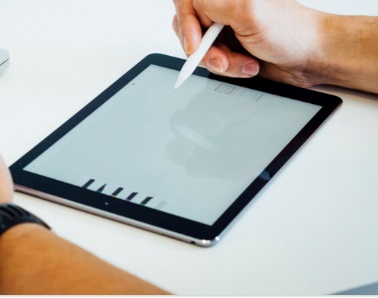 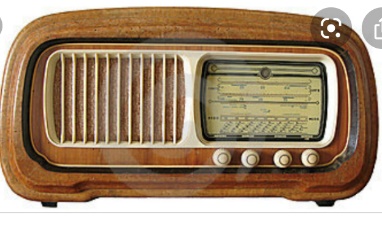 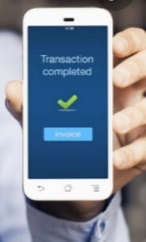 CAL RETORNAR LA TASCA.